Положениео школьном экологическом отрядеМБОУ «Гнездиловская СОШ»I. Общие положения1.1 Настоящее положение определяет порядок создания, организацию деятельности, задачи и условия осуществления деятельности экологического отряда,  а также устанавливает права и обязанности участников данного отряда.1.2 Экологический отряд МБОУ «Гнездиловская СОШ» является добровольным объединением учащихся, их родителей и учителей, образованным для изучения и охраны природы.1.3 Экологический отряд  действует на основе принципов добровольности, самостоятельности и гласности, согласно Уставу МБОУ «Гнездиловская СОШ» и в соответствии с законодательством РФ.1.4 Экологический отряд является открытой школьной организацией, действует на территории села Гнездилово, Болховского  района и имеет своё название и символику (эмблему).1.5 Целью экологического отряда является развитие у обучающихся высоких нравственных качеств путём пропаганды идей добровольного труда на благо общества и привлечение учащихся, их родителей и учителей к изучению природы и её охране, а также к решению социально значимых проблем.1.6Основными задачами  экологического отряда являются:изучение природы и истории родного края;применение на практике знаний вопросов экологии и путей их решения;освоение навыков исследовательской деятельности;овладение нормами экологической культуры;развитие  потребности в самообразовании и укреплении своего здоровья;формирование  интереса  к углубленному изучению окружающего мира;организация экологическое просвещение для учащихся и населения;приобретение  навыков экологически грамотного поведения;созданиеэкологической тропы на территории МБОУ «Гнездиловская СОШ»;проведение работы по пропаганде знаний в области окружающей среды;организация практических мероприятий по улучшению и благоустройству населенных пунктов;принятие участия  в муниципальных, региональных, всероссийских экологических акциях  и проектах.1.7 Участники  экологическогоотряда осуществляют безвозмездную, благотворительную деятельность.1.8 Работа экологического отряда осуществляется в свободное время учащихся.1.9 Направлениями деятельности экологического отряда могут быть:пропаганда здорового образа жизни;природоохранная;практическая;исследовательская;просветительская деятельность и т.д.II. Участники   экологического   отряда2.1 В экологический  отряд может вступить любой обучающийся, который добровольно изъявил желание  работать в составе отряда. Состав отряда 10-15 человек.2.2 Участниками отряда могут быть  учащиеся  в возрасте от 10 до 16 лет.      2.3  На общем собрании избирается командир экологического отряда, который организует деятельность данного отряда.2.4 Весь состав  экологического  отряда имеет равные права  на любую деятельность в рамках  положения, право голоса в обсуждении любого вопроса и принятий решения. III. Содержание деятельности3.1 Для достижения своих целей экологический отряд имеет право действовать всеми легальными методами, согласно законодательству РФ, включая ниже перечисленные:Изучение истории своей станицы, района, края, изучение и охрана растений и животных, их естественных местообитаний, восстановление нарушенных.Распространение знаний и информации об исторических местах, о природе, действиях, представляющих угрозу существованию растений, животных, человека, о способах их охраны.Организация и проведение мероприятий, имеющих своей целью популяризацию идей охраны природы и исторических памятников – сборов, съездов, встреч с интересными людьми, учёными и др.Осуществление законных действий, имеющих целью предотвратить деградацию природных территорий.Привлечение учащихся к научно-исследовательской работе по краеведению и экологии, охране безопасности и жизнедеятельности людей.Публикация научно-исследовательских и научно-популярных работ учащихся и педагогов школы.Подготовка, издание и распространение буклетов, газет, альбомов и других материалов по темам экологии.Организация конкурсов, выставок поделок, рисунков.Проведение экологического мониторинга, экологических акций, экодесантов, экспедиций, походов выходного дня.Организация экологического туризма.Сотрудничество с другими организациями села, района, региона, а также участие в экологических мероприятиях различного уровня, в совместных проектах, обмене информацией.IV.Обязанности участников экологического отряда4.1 Участники экологического отряда  обязаны:знать и соблюдать цели, задачи и принципы своего отряда;соблюдать трудовую дисциплину;выполнять  общепризнанные принципы и нормы поведения, требования к охране окружающей среды;совершенствовать свои знания по вопросам охраны окружающей среды, уровень подготовки к проводимым  практическим экологическим мероприятиям;четко и добросовестно выполнять свои обязательства;проводить работу по пропаганде знаний в области окружающей среды;организовывать практические мероприятия по улучшению и благоустройству станицы;принимать участие  в муниципальных, региональных, всероссийских экологических акциях  и проектах.V.Права участников экологического отряда5.1 Участники экологического отряда имеет право:осуществлять свою деятельность исходя из своих устремлений, способностей и потребностей;вносить предложения при обсуждении форм и методов осуществления экологической  деятельности в отряде;получать вознаграждение и признательность за свою деятельность;пользоваться атрибутикой отряда, утвержденной в установленном порядке;создавать необходимые условия труда, обеспечивающие безопасность и защиту законных прав и интересов во время работы;добровольно выходить из состава экологического отряда.VI. Права командира экологического отряда6.1 Командир экологического отряда имеет право:предлагать  участникам отряда изменять виды деятельности;требовать от участников отряда  отчёта  за проделанную работу;поощрять труд участников экологического отряда.VII. Обязанности командира экологического отряда7.1 Командир экологического отряда:организует деятельность участников отряда;отвечает за сохранность и использование имущества, переданного экологическому отряду в пользование;обеспечивает в рамках своей компетенции создание  безопасных условий  труда и быта для участников экологического отряда;способствует личностному творческому росту участников экологических отрядов, развитию и максимальной реализации их общественной активности, формированию внутриотрядной организационной  культуры;организует продуктивный и  творческий досуг участников экологического отряда.VIII.Организация работы экологического отряда8.1. Непосредственными организаторами работы являются педагог-организатор или заместитель директора по УВР, который осуществляет организационные мероприятия по функционированию экологических отрядов.IX.Поощрение участников экологического отряда9.1 Объявление благодарности приказом по школе.9.2 Награждение грамотой.9.3 Вручение подарка, сувенира.9.4 Награждение от официальных лиц.9.5 Поощрение денежными премиями, путевками.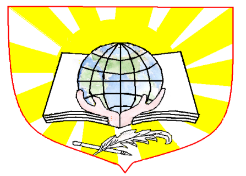 Отдел образования администрации Болховского районамуниципальное бюджетное общеобразовательное учреждение«Гнездиловская средняя общеобразовательная школа»МБОУ «Гнездиловская СОШ»Отдел образования администрации Болховского районамуниципальное бюджетное общеобразовательное учреждение«Гнездиловская средняя общеобразовательная школа»МБОУ «Гнездиловская СОШ»Отдел образования администрации Болховского районамуниципальное бюджетное общеобразовательное учреждение«Гнездиловская средняя общеобразовательная школа»МБОУ «Гнездиловская СОШ»Отдел образования администрации Болховского районамуниципальное бюджетное общеобразовательное учреждение«Гнездиловская средняя общеобразовательная школа»МБОУ «Гнездиловская СОШ»303161,  Орловская область, Болховский район, с. Гнездилово, ул. Молодёжная, д.2ИНН/КПП:5704004160/570401001, ОКГУ 49007ОГРН 1025702658640, ОКПО 41693370303161,  Орловская область, Болховский район, с. Гнездилово, ул. Молодёжная, д.2ИНН/КПП:5704004160/570401001, ОКГУ 49007ОГРН 1025702658640, ОКПО 41693370Тел. 8-48640-25448e-mail: lirina.01@mail.ruсайт: http://gn-shk.ucoz.ru/ПРИНЯТО:,на заседании педагогического совета МБОУ «Гнездиловская СОШ»Протокол   заседания педагогического совета  МБОУ «Гнездиловская СОШ»от 31 августа 2020 протокол  № 1СОГЛАСОВАНО:Председатель профсоюзной организации школы_______________/С.И. Багрий/ 31  августа  2020ПРИНЯТО:,на заседании педагогического совета МБОУ «Гнездиловская СОШ»Протокол   заседания педагогического совета  МБОУ «Гнездиловская СОШ»от 31 августа 2020 протокол  № 1СОГЛАСОВАНО:Председатель профсоюзной организации школы_______________/С.И. Багрий/ 31  августа  2020ПРИНЯТО:,на заседании педагогического совета МБОУ «Гнездиловская СОШ»Протокол   заседания педагогического совета  МБОУ «Гнездиловская СОШ»от 31 августа 2020 протокол  № 1СОГЛАСОВАНО:Председатель профсоюзной организации школы_______________/С.И. Багрий/ 31  августа  2020ПРИНЯТО:,на заседании педагогического совета МБОУ «Гнездиловская СОШ»Протокол   заседания педагогического совета  МБОУ «Гнездиловская СОШ»от 31 августа 2020 протокол  № 1СОГЛАСОВАНО:Председатель профсоюзной организации школы_______________/С.И. Багрий/ 31  августа  2020УТВЕРЖДАЮ Директор МБОУ «Гнездиловская СОШ»___________________ /И.А. Лисёнкова/«31»  августа 2020 г.  УТВЕРЖДАЮ Директор МБОУ «Гнездиловская СОШ»___________________ /И.А. Лисёнкова/«31»  августа 2020 г.  УТВЕРЖДАЮ Директор МБОУ «Гнездиловская СОШ»___________________ /И.А. Лисёнкова/«31»  августа 2020 г.  ПРИНЯТО:,на заседании педагогического совета МБОУ «Гнездиловская СОШ»Протокол   заседания педагогического совета  МБОУ «Гнездиловская СОШ»от 31 августа 2020 протокол  № 1СОГЛАСОВАНО:Председатель профсоюзной организации школы_______________/С.И. Багрий/ 31  августа  2020ПРИНЯТО:,на заседании педагогического совета МБОУ «Гнездиловская СОШ»Протокол   заседания педагогического совета  МБОУ «Гнездиловская СОШ»от 31 августа 2020 протокол  № 1СОГЛАСОВАНО:Председатель профсоюзной организации школы_______________/С.И. Багрий/ 31  августа  2020ПРИНЯТО:,на заседании педагогического совета МБОУ «Гнездиловская СОШ»Протокол   заседания педагогического совета  МБОУ «Гнездиловская СОШ»от 31 августа 2020 протокол  № 1СОГЛАСОВАНО:Председатель профсоюзной организации школы_______________/С.И. Багрий/ 31  августа  2020ПРИНЯТО:,на заседании педагогического совета МБОУ «Гнездиловская СОШ»Протокол   заседания педагогического совета  МБОУ «Гнездиловская СОШ»от 31 августа 2020 протокол  № 1СОГЛАСОВАНО:Председатель профсоюзной организации школы_______________/С.И. Багрий/ 31  августа  2020приказ МБОУ «Гнездиловская СОШ»от  31  августа  2020  № 86 - ОДприказ МБОУ «Гнездиловская СОШ»от  31  августа  2020  № 86 - ОДприказ МБОУ «Гнездиловская СОШ»от  31  августа  2020  № 86 - ОД